Name _________________________________________________PRESENTATION DAYSCHEDULE AND EXPECTATIONS--Hand this packet in by the end of presentation day.-- --This packet determines 20% of your project grade--PEER REVIEW FORM 1	Presenters’ Names: _______________________________________________________	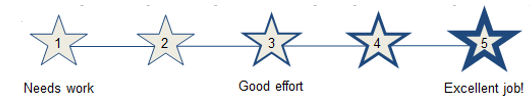 1. What do you think this group did best? Why?2. What do you think this group could work on? Why?PEER REVIEW FORM 2Presenters’ Names: _______________________________________________________	1. What do you think this group did best? Why?2. What do you think this group could work on? Why?GROUP EVALUATION FORMThis form will only be read by the teacher. Please be honest and fair.	Give credit where credit is due. You should include yourself in the evaluation.1. What do you think your group did best? Why?2. What do you think your group could work on? Why?When you are the presenters…When you are the audience…Your presentation should explain why your project is important in life, what you did to meet your purpose, and what you found. Everyone in your group should have a role during your presentation.You will have 5 minutes to present. Then 2 minutes for audience questions.Be attentive and active listeners.Hold all comments and questions for the last two minutes.Fill out peer review form (attached) for 2 presentations and hand in the form by the end of the period.Session 1 (first half of period)Session 1 (first half of period)Presenters Experiments 1, 2, 3Audience  Experiments 4, 5, 6Session 2 (second half of period)Session 2 (second half of period)Presenters  Experiments 4, 5, 6Audience  Experiments 1, 2, 3How well does the presentation…Score 1 - 5Reason for score (Give specific examples)…explain why their project is important in life?…explain what was done to meet the purpose of the project?…explain their findings and results?…include every member of the group?How well does the presentation…Score 1 - 5Reason for score (Give specific examples)…explain why their project is important in life?…explain what was done to meet the purpose of the project?…explain their findings and results?…include every member of the group?Participation during experimentParticipation in preparing for presentationParticipation during presentationGroup Leader Name:Group Leader Name:Group Leader Name:Score: _____ because…Score: _____ because…Score: _____ because…Group Scribe Name:Group Scribe Name:Group Scribe Name:Score: _____ because…Score: _____ because…Score: _____ because…Group Reporter Name:Group Reporter Name:Group Reporter Name:Score: _____ because…Score: _____ because…Score: _____ because…Group Lab Technician Name:Group Lab Technician Name:Group Lab Technician Name:Score: _____ because…Score: _____ because…Score: _____ because…